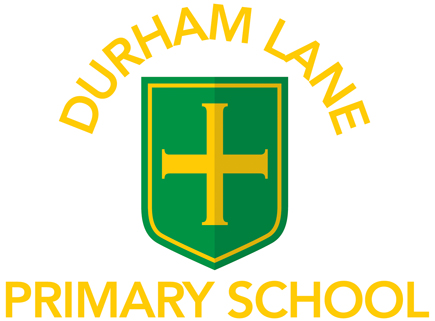 Newsletter 25th September 2020Dear Parents and Carers, Here we are again, at the end of another wonderful week at Durham Lane Primary School. The children have had another great week in school and I have had the pleasure of spending time with all of them;  I have to say they are a true credit to you. What well-mannered and polite children you have! 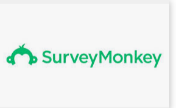 Parent surveyThank you to all those parents who took time to complete the online survey on the website.  I am extremely grateful for all your suggestions on how to improve Durham Lane and, because of this, I would like to make a few changes. Collection arrangementsAs of Monday 28th September, children in Year 1 – Year 6 will now be collected on the playground from their classroom doors. Collection times will remain the same:Year 1 – 3.15pmYear 2 – 3.15pmYear 3 – 3.25pmYear 4 – 3.25pmYear 5 – 3.20pmYear 6-   3.20pmFor KS1 and KS2 parents, the gates will be opened at 3.10 pm. Please enter the school via the large double gates and remember to adhere to the one-way system. For parents who have children in Reception as well as KS1/KS2, you will be able to access the school playground via the Foundation Stage green gate after you have collected your Reception child, using the usual Nursery/Reception gate to collect your Reception child. Could I please ask, that you continue to follow the one-way system and that you socially distance from one another? May I also request that you stand back from the classroom doors and maintain a safe distance from others. If parents wish to wear a face mask when on the school premises, I am more than happy for you to do so. Bikes/Scooters In my last newsletter, I did ask for no bikes/scooters to be brought into school. In light of the new collection arrangements, I am more than happy for children to cycle to and from home. Could I please request that all children wear a helmet and that children walk with their bikes until they are safe to cycle outside of the school premises. 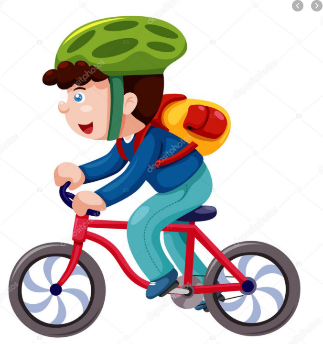 School communication I am currently in consultation with a few school electronic communication providers and will be looking at moving away from letter communication very soon. If we do not have an up to date mobile telephone number and email address, could you please email caroline.ennion@sbcschools.org.uk as soon as possible so we can update our records.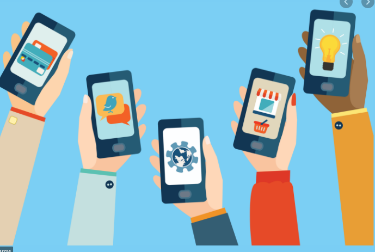 Alongside this, I am also exploring the option of having an online payment option which will ensure you are able to pay for school lunches, trips and after school club payments via an app.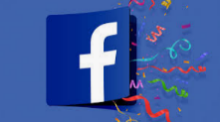 Facebook We have also set up a Durham Lane Community Facebook page which will be primarily be used for any school news or updates. You can find us if you search for Durham Lane Primary School; please like and share our page. 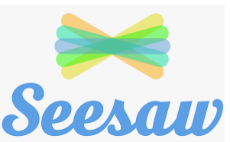 Home learning The staff in school has been exploring new online learning platforms which will support your child with their home learning. Consequently, we have subscribed to an online learning platform called ‘Seesaw’. More information regarding this will be shared very soon. 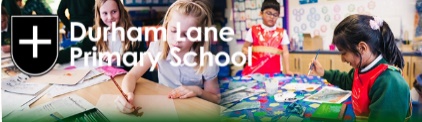 Website The website will also be having an upgrade. Again, we are currently in negotiations with regards to which platform and provider will we be moving to.Photographer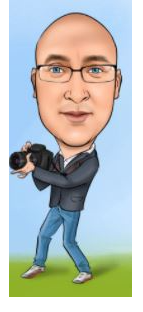 We would like to thank Anthony Farrow. a local estate agent, who kindly offered his time for free when he came into school this week to take some photographs of the children and our school for our new website.  I am hoping to share some of these images with you very soon.  Thanks again Anthony!PE/ After School Club UpdatesWe are now in the position where we are able to offer limited extra-curricular sporting opportunities within school. As it currently stands, we are not able to mix year groups within clubs. Unfortunately, this does restrict the opportunities that are available at present across school. However, next week we are starting a Year 3 and Year 4 lunchtime running club on Tuesdays. Also, Mr Sheahan is hosting an after school multi-sports club for children in Years 5 and 6 on alternate weeks on Thursdays. These clubs will run until half term and will then they will be reviewed.PE Kit for after half termAfter half term, we are requesting that children bring in their PE kit on the days that they have PE. They will get changed into their kit before their PE lesson. As a reminder, our PE kit consists of a white or green t-shirt and blue or black shorts or tracksuit bottoms. As PE sessions are taking place outside, your child may also wear a plain jumper, tracksuit top or a school hoodie.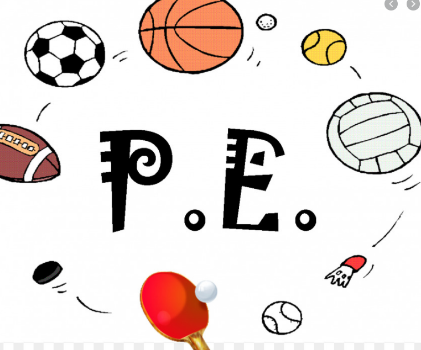 Covid-19 testing If your child is waiting for a Covid-19 test result, could you please email me the result, even if it is over the weekend.  My email address is helen.gregory@sbcschools.org.ukIf your child is currently living with a household member or sibling who is waiting for a test result, once that result has been confirmed, please let me know, in accordance with the up to date guidelines which can be found on the school website. Thank youAny questions or queries you may have, please don’t hesitate to speak to me on the playground, email me on the address below or call the school office for an appointment. Kind regards,Mrs H Gregoryhelen.gregory@sbcschools.org.uk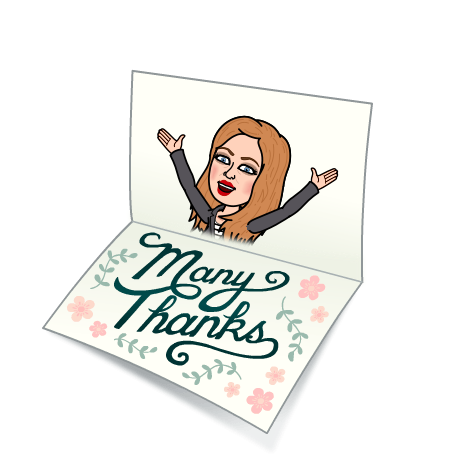 